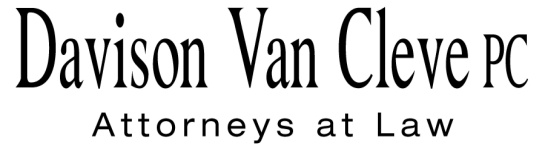 TEL (503) 241-7242     ●     FAX (503) 241-8160     ●     mail@dvclaw.com333 S.W. February 11, 2014Via Email and Federal ExpressMr. Steven V. KingActing Executive DirectorWashington Utilities & Transportation Commission1300 S. Evergreen Pk. Dr. S.W.P. O. Box 47250Olympia, WA  98504-7250                        Re: 	WUTC v. Avista Utilities	Docket No. UE-140188Dear Mr. King:		Enclosed for filing in the above-referenced docket, please find an original and twelve (12) copies of the Petition to Intervene of the Industrial Customers of Northwest Utilities.		Thank you for your assistance, and please do not hesitate to contact our office with any questions.						Sincerely,						/s/ Jesse Gorsuch						Jesse GorsuchEnclosurescc:	Service ListCERTIFICATE OF SERVICEI hereby certify that I have this day served the attached Petition to Intervene upon all parties in this proceeding by sending a copy via electronic mail and by mailing a copy via First Class U.S. Mail, postage prepaid, to the following parties at the following addresses.DATED this 11th of February, 2014.Davison Van Cleve, P.C.	/s/ Jesse GorsuchJesse Gorsuch